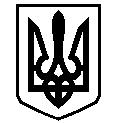 У К Р А Ї Н АВАСИЛІВСЬКА МІСЬКА РАДАЗАПОРІЗЬКОЇ ОБЛАСТІР О З П О Р Я Д Ж Е Н Н Яміського голови28 грудня 2019                                                                                           №  163Про розробку Інструкції з діловодствау Василівській міській раді Запорізької області          Керуючись ст.42 Закону України «Про місцеве самоврядування»,  відповідно до постанови  Кабінету Міністрів України від 17.01.2018 № 55 «Деякі питання документування управлінської діяльності» та з метою приведення власних нормативно-правових актів у відповідність із цією постановою, ЗОБОВ’ЯЗУЮ:Затвердити Інструкцію з діловодства у Василівській міській раді Запорізької області.   Контроль за виконанням даного розпорядження покласти на керуючого справами виконавчого комітету, начальника відділу юридичного забезпечення  та організаційної роботи виконавчого апарату міської ради Віту Кривулю. Міський голова                                                                                      Людмила ЦИБУЛЬНЯК